     附件二：2021年招聘合同制教师科目和人数一览表(小学)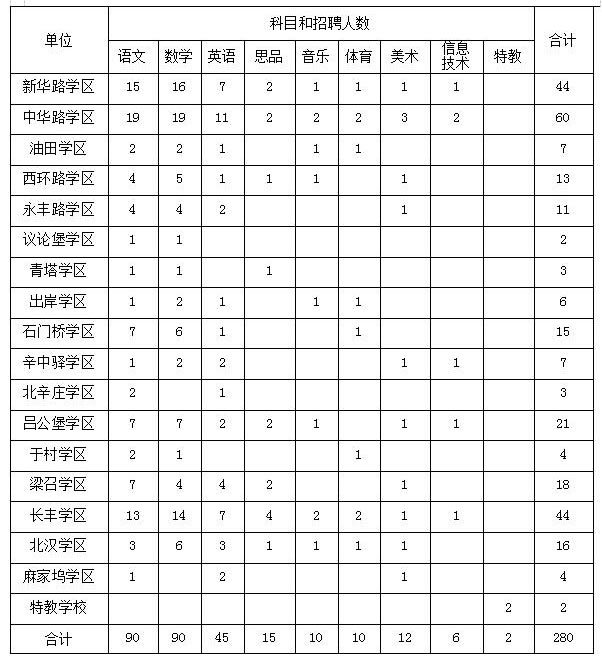 